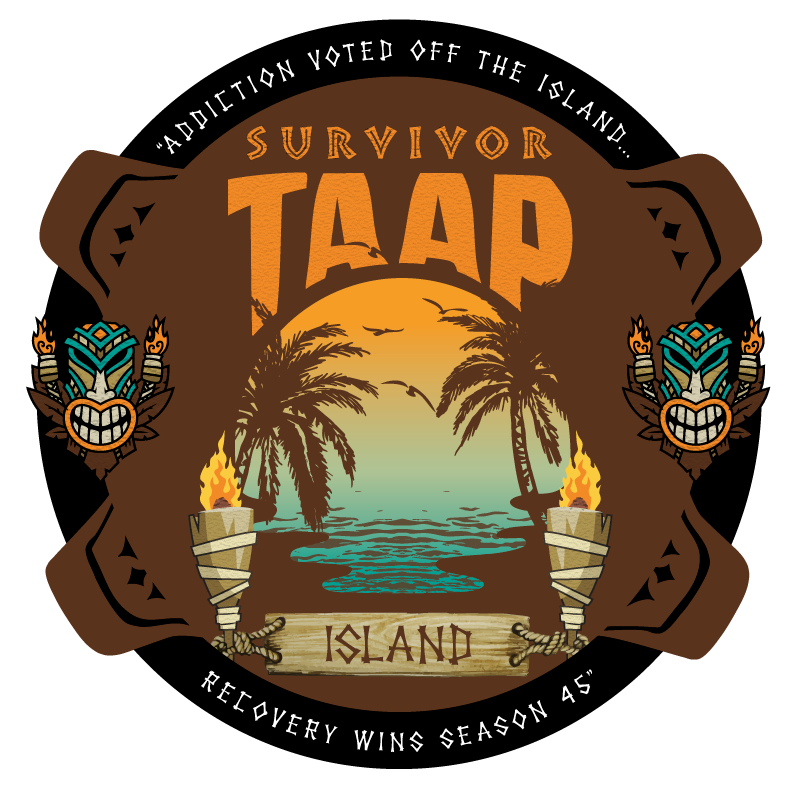 Golf Tournament & Pre-Conference                      Wednesday, September 4, 2019Revised  7/17/19       7th Annual TAAP Golf Tournament                    45th Annual State TAAP ConferenceConference Day One                                              Thursday, September 5, 2019Sponsors & Exhibitor Booths: Hill Country East Lobby, Independence Lobby & Windmill Foyer Registration/Information: Independence Lobby AA Meeting:  9-10PM  Brady Meeting Room      TOTAL CEUS: 9    TOTAL WORKSHOPS:  21   Conference Day Two                                              Friday, September 6, 2019Sponsors & Exhibitor Booths: Hill Country East Lobby, Independence Lobby & Windmill Foyer Registration/Information: Independence Lobby AA Meeting:  9-10PM  Brady Meeting Room      TOTAL CEUS: 8    TOTAL WORKSHOPS:  20  Conference Day Three                                            Saturday, September 7, 2019Sponsors & Exhibitor Booths: Hill Country East Lobby, Independence Lobby & Windmill Foyer Registration/Information: Independence Lobby AA Meeting:  9-10PM  Brady Meeting Room      TOTAL CEUS: 6   TOTAL WORKSHOPS:  13     TIMEEVENTLOCATION7:00amGolf BreakfastEvent Sponsor: Eudaimonia Lunch Sponsor: Creekview Counseling     Breakfast Sponsor: Arbor Treatment      Golf Ball Sponsor: The Last Resort     Beverage Sponsor:  La HaciendaLone Oak Terrace7:00amGolf RegistrationLone Oak Terrace8:00amGolf Shotgun StartHill Country Golf CourseNoonGolf LunchUvalde Ballroom11:00amPre Conference/Registration OpensTBD11:30-1:30pmLunch: Lunch TrucksFeatured Workshop 1: (1.5 CEUs)“Surviving Trial and Error: A Creative Modality for Resolving Ethical Dilemmas in Addiction Counseling”Stacy Speedlin and Helon Belton  Independence 6-712:00-1:30pmGolf Luncheon and Awards CeremonyAntler’s Restaurant1:30-2:00pmBREAK2:00-3:30pmFeatured Workshop 2: HIV (1.5 CEUs)HIV/AIDS: It’s a Whole New Ballgame – Part ILarry DiazIndependence 6 & 73:30-4:00pmBEVERAGE BREAK Sponsored by: Sage RecoveryIndependence 6 & 74:00-5:30pmFeatured Workshop 3: HIV (1.5 CEUs)HIV/AIDS: It’s a Whole New Ballgame – Part IILarry DiazIndependence 6-75:00-7:00pmConference Registration Open
Independence Lobby5:00-8:00pmExhibitor & Sponsor Set UpIndependence & Adjacent Lobby Space5:30-7:00pmE&S Private ReceptionSponsored by: Independence 1TimeSessions& CEUsHill CtyEHill  Cty FHill  CtyGIndy 1Indy 2Indy 3Indy 4Indy 5Indy 6Indy 7Indy 8NOTESSet UpRounds 120Rounds 120Rounds 120See Schematic Rounds 90See SchematicRoundsRoundsRounds 90Rounds 908:00Registration OpensExhibits OpenBookstore&Cyber CafeConference Office & AV StoragePREVENTIONFOCUSCRIM JUSTICEFOCUSThe Heart Room8:00Continental Bkfst.Sponsored by:Addiction Campuses8:45OpeningCeremony9:00Featured Keynote (1.5)KEYNOTE“High Intensity Drug TraffickingAreas”Michael McDanielSponsored by:HIDTA & ONDCP10:30All Day Coffee BreakSponsored by:Kyle ER & Hospital11:00Individual Sessions (1.5)“Digital Tools For Prevention, Treatment and Recovery”Eluterio Blanco“Focusing on Process-Solving vs Problem-Solving in Client Care”David Henderson“Updates on TCBs Certification/Peer Medicaid Certification”Frank Davis“Introduction to Trauma Informed Care and Addiction Services”Christopher TownsendLunchSet Up“Strategic Prevention Framework-Facilitation Skills for Professionals”Mitchell Moore“Yikes I’ve Been Arrested for DWI and Possession.  Now What?”Tricia Sapp12:30Lunch:Option 1: On Your OwnOption 2: Lunch-n-Learn (1.5)Sponsored by:  SARCLUNCH-N-LEARN“Town Hall Meeting & State of the Profession”Cynthia TouhyJohn CatesSherri Layton2:00Break2:30Individual Sessions (1.5)“Striving for Better Outcomes Using Transformative Treatment”Kay Baker“ Supervision”Kimberly Fair“Evidence Based Research: How do You Get There?”Robert Landry“Mindfulness and Acceptance -Based Tx Approaches”Sonia RoschelliEvent Set Up“What About the Children?  Hurt, Hope & Healing for Children and Youth of Addicted Parents”Cathey Brown“Your Future as a Behavioral Health Business Development Professional and Ethicals”Carrie Hunnicutt4:00Refreshment BreakandSponsored by:Reccovery Unplugged4:30Special General Session (1.5)“Music is Medicine:A Concert”Joseph Gorordo6:00Break6:157:45Individual Sessions (1.5)End of Day“Resistance versus Non-Compliance in Treatment”Brandy Klingman“Starting at the Beginning:  Case Conceptualization of the Whole Person”Lolly Wool“Navigating Through the Pain: Working with Addiction Clients that Self-Injure”Jennifer See”Stress Management”Scott Rheinschmidt-“Community Coalitions: Members Taking it to the Next Level Creating Long Term Change”Boyd Baxter “Managing ‘Resistance’ in Criminal Justice Populations”Brittany ProctorTimeSessions& CEUsHill EHill  FHill  GIndy 1Indy 2Indy 3Indy 4Indy 5Indy 5Indy 6Indy 7Indy 8NOTESSet UpRounds120Rounds 120Rounds120See SchematicRounds90See SchematicRounds880880Rounds90Rounds90Rounds908:00Registration OpensExhibits OpenBookstore&Cyber CafeConference Office & AV StoragePREVENTIONFOCUSCRIM JUSTICEFOCUSThe Heart Room8:00Continental Bkfst.Sponsored by:The Lovett Center8:45Housekeeping9:00Featured Keynote (1.5)KEYNOTE“Battling the Opioid Crisis”UT HEROES ProgramSponsored by:UT Health Science Ctr. of HoustonUT HEROES ProgramSponsored by:UT Health Science Ctr. of Houston10:30All Day Coffee BreakSponsored by:BRC Recovery11:00Individual Sessions (1.5)“Creating Community and Connection in a Web World”Joni Ogle“The Neuroscience and Genetics of Addiction”Crystal Collier“Protecting Our Youth from Marijuana”Nichole Holt“Romancing the Brain-Pari I”Cynthia Moreno TouhyLuncheonSet UpSet Up“It All Starts Here:  Prevention and Team Building”Lisa Reiling“Marketing Tips and Tricks for Building Your Business”Adrien Paczosa12:30Break12:45Awards Luncheon(2.0)Emcee Sponsor;Summer SkySpeaker Sponsor:TransformationsAwardsLuncheonSponsored by:Taylor RecoveryEmcee: Neil ScottGuest SpeakerEmcee: Neil ScottGuest Speaker2:45Break3:00Individual Sessions (1.5)“ACEs: The Implications for Addiction…So What Now?”Clara Contreras“Food and Mood: When Food and Eating is a Problem in Life”Ralph Carson“Working with Hope and Despair in Addiction Treatment”Robert Hilliker“Romancing the Brain-Pari II”Cynthia Moreno Touhy“Ethics and Compliance: Me, You and Us”Maeve O’Neil“Ethics and Compliance: Me, You and Us”Maeve O’NeilSocial “Determinants of Mental Health”Julie Stevens“Anger Management Reimagined with Incarcerated Clients”Tina Huseth4:30Door Prize Refreshment BkSponsored by:
Laurel Ridge5:00Individual Sessions (1.5)“Play is Important Work”Elizabeth Devine“Recognizing Triggers and Changing Narratives”Noreen Graf“Understanding Sex Addiction and Compulsion”Dennis Hall“Treatment with Medication Assisted:  A Winning Combination”Peter Mott-"Action Methods for Resolving Past Loss and Unresolved Hurts" Gary Butler“Powdered Alcohol”
Nichole Holt“Successful Reintegration: Create a Re-Entry Program in Your County Jail”Jamie Schmitt6:30End of DayTimeSessions& CEUsHill CtyEHill  Cty FHill  CtyGIndy 1Indy 2Indy 3Indy 4Indy 5Indy 6Indy 7Indy 8NOTESSet UpRounds120Rounds 120Rounds120SeeSchematicRounds 90See SchematicRoundsRoundsRounds90Rounds90Rounds908:00Registration OpensExhibits OpenBookstore & Cyber CafeRecovery Support Specialist FocusConference Office & AV Storage8:15Continental Bkfst.Sponsored by:9:00Featured Keynote (1.5)KEYNOTE“Opiates, the Future and NSSI”Lori VannSponsored by:Paradigm Treatment Centers in Malibu10:30All Day Coffee BreakSponsored by:Kemah Palms & Cypress Lakes Lodge11:00Individual Sessions (1.5)“Understanding and Treating Chronic Pain and Addiction”James Flowers-“The Human Faces of Recovery:  Past, Present, Future”Thomas McGovernSet Up“Mental Health and Reentry Peer Support”Sandra Smith“HIV &  STIs: New Approaches for Improving Outcomes – Part I”Vanessa Favela“The Human Trafficking Trifecta: Drugs, Sexual Exploitation and Trauma”Shani Bacy“Money Talks:  Exploring Financial Health in Recovery”Alycia DeGraff“Supervision”Eric SchmidtState TAAP BOD MeetingBandera Room12:30Lunch on Your Own Peer Recovery/RecoveryCoach/CI  Lunch1.5 CEU2:00Individual Sessions (1.5)“Pillars: Resiliency for Survival”Whitney Anderson“Numbing the Pain:  Suicide and SUD”Zandra Ellis“Ethics of PRS”Jana Magee“HIV &  STIs: New Approaches for Improving Outcomes – Part II”Vanessa Favela“The Survivor Slot Machine”(Gambling Addiction)Milton Ayala“Complex Trauma: Preparing the Clinical Team”Anette Martinez“Marijuana-  the Conflict Between Sobriety vs Society”Baqui MartinTCBAP Board MeetingBandera Room3:30End of Day